LES PASSEJAÏRES DE VARILHES                    				  	 FICHE ITINÉRAIRETarascon n°33"Cette fiche participe à la constitution d'une mémoire des itinéraires proposés par les animateurs du club. Eux seuls y ont accès. Ils s'engagent à ne pas la diffuser en dehors du club."Date de la dernière mise à jour : 12 mars 2022La carte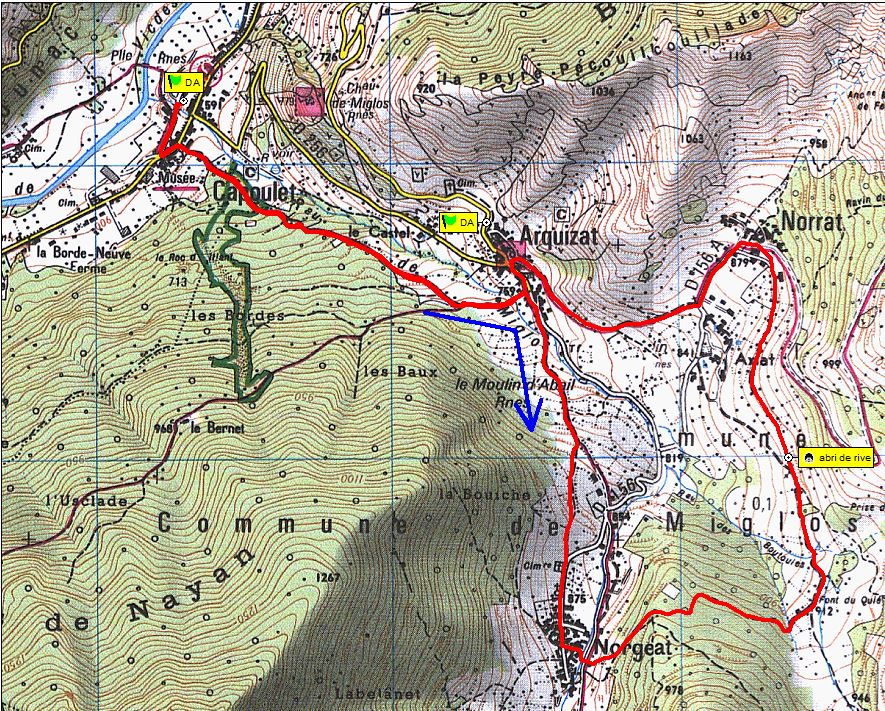 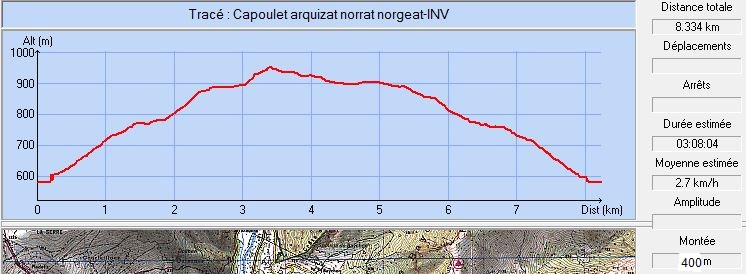 Commune de départ et dénomination de l’itinéraire : Capoulet-Junac – Village de Capoulet – Parking à droite en contrebas de la route départementale près de la salle polyvalente - Arquizat, Norrat et Norgeat en boucle depuis CapouletDate, animateur(trice), nombre de participants (éventuel) :16.10.2019 – P. Emlinger - 30 participants02.03.2022 – P Emlinger – 16 participantsL’itinéraire est décrit sur les supports suivants : Pas de descriptif spécifique – Création de la 1ère animatriceClassification, temps de parcours, dénivelé positif, distance, durée :Marcheur – 3h00 – 380 m – 8,5 km – 2.2.2 – ½ journéeBalisage : Jaune récemment renforcé (Observation de mars 2022) et poteaux directionnels. Balisage fait d’un un seul sens, celui contraire aux aiguilles d’une montre.Particularité(s) : Plusieurs autres sorties empruntent en totalité ou en partie, la partie haute (territoire de la commune de Miglos) de ce parcours (Fiches Tarascon n° 96 à 98).Site ou point remarquable :Les hameaux d’Arquizat, Norrat et Norgeat constitutifs de la commune de MiglosLes nombreux et magnifiques murs de pierres sèches parfois support du chemin, parfois destinés à soutenir les terrasses cultivées, quelques fois limites de parcellesLes vues sur le château de Miglos et sur Lapège et la soulane du Vicdessos ;L’abri de rive bordant le chemin à gauche au point de coordonnées 31TY 0386355/4737971. Il se situe sous le chemin. Une partie de la voute est effondrée. Trace GPS : Oui Distance entre la gare de Varilhes et le lieu de départ : 32 km. Covoiturage = 4 €Observation(s) : Le parking situé à côté de la salle polyvalente n’est pas très grand. Il est également possible de garer les voitures à proximité immédiate le long de la route secondaire y conduisant.